TRƯỜNG THPT ĐỨC HỢP  TỔ SINH - GDTC - QPAN SINH HOẠT CHUYÊN MÔN THEO HƯỚNG NCBHMH THÁNG 12 NĂM 2023Tác giả: Nguyễn Trung Thành – GV môn GDTC - QPThực hiện kế hoạch nhiệm vụ năm học 2023 - 2024 của nhà trường, kế hoạch hoạt động của chuyên môn năm học 2023 - 2024 của tổ SINH - GDTC - QP. Ngay từ đầu tháng 12, các đồng chí giáo viên trong nhóm GDTC cùng với các đồng chí trong tổ SINH - GDTC - QP đã tiến hành họp tổ, nhóm chuyên môn để lựa chọn chuyên đề bài dạy; thống nhất sử dụng các phương pháp, kỹ thuật dạy học; Xây dựng kế hoạch bài dạy, phân công nhiệm vụ cho từng thành viên đồng thời cử giáo viên tiến hành dạy minh hoạ.         Tiết chuyên đề đã được thực hiện tại lớp 10A2 trên sân tập của trường ngày 21/12/2023 với chuyên đề bài dạy: “CẦU LÔNG” do cô giáo BÙI THỊ THANH HƯƠNG thực hiện dạy minh họa. Đây là giờ học chuyên đề được đánh giá đảm bảo tốt mục tiêu bài học; có sự đổi mới và sử dụng phương pháp, kỹ thuật dạy học phù hợp. Ngoài ra, còn có sự hợp tác và hoạt động tích cực của các em học sinh nên đã mang lại một giờ dạy đạt hiệu quả cao. Sau tiết dạy, thầy cô tổ SINH - GDTC - QP đã họp tổ, nhóm rút kinh nghiệm giờ dạy. Có thể nói, bằng những trải nghiệm trong hoạt động NCNHMH, thầy cô giáo tổ SINH - GDTC - QP đã có những kinh nghiệm, tháo gỡ được những khó khăn trong hoạt động dạy học nhằm nâng cao chất lượng môn học.Dưới đây là một số hình ảnh về hoạt động sinh hoạt tổ, nhóm chuyên môn của tổ SINH – GDTC- QPAN và tiết dạy tại lớp 10A2. 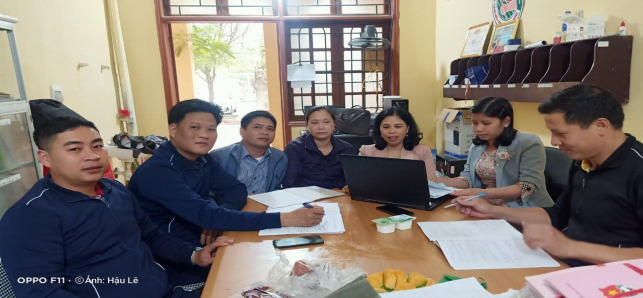 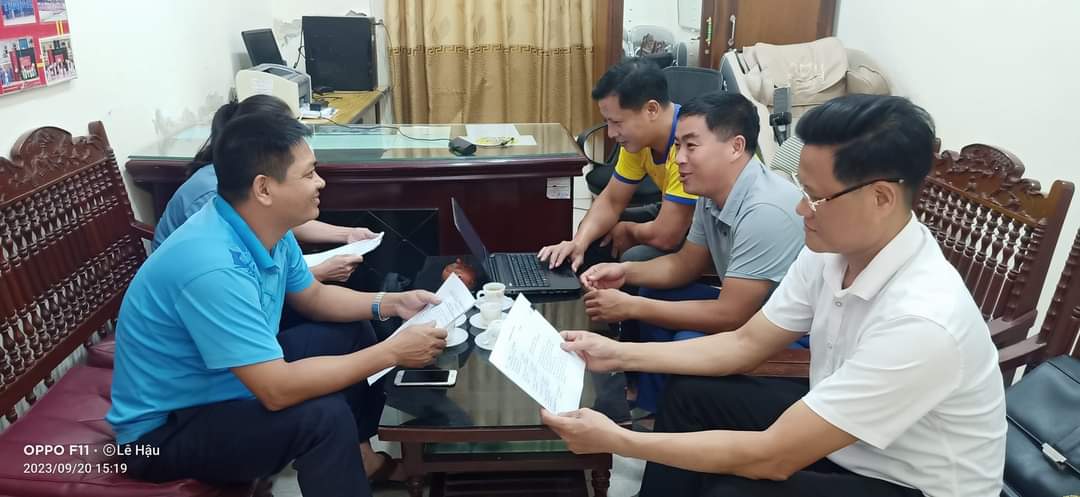 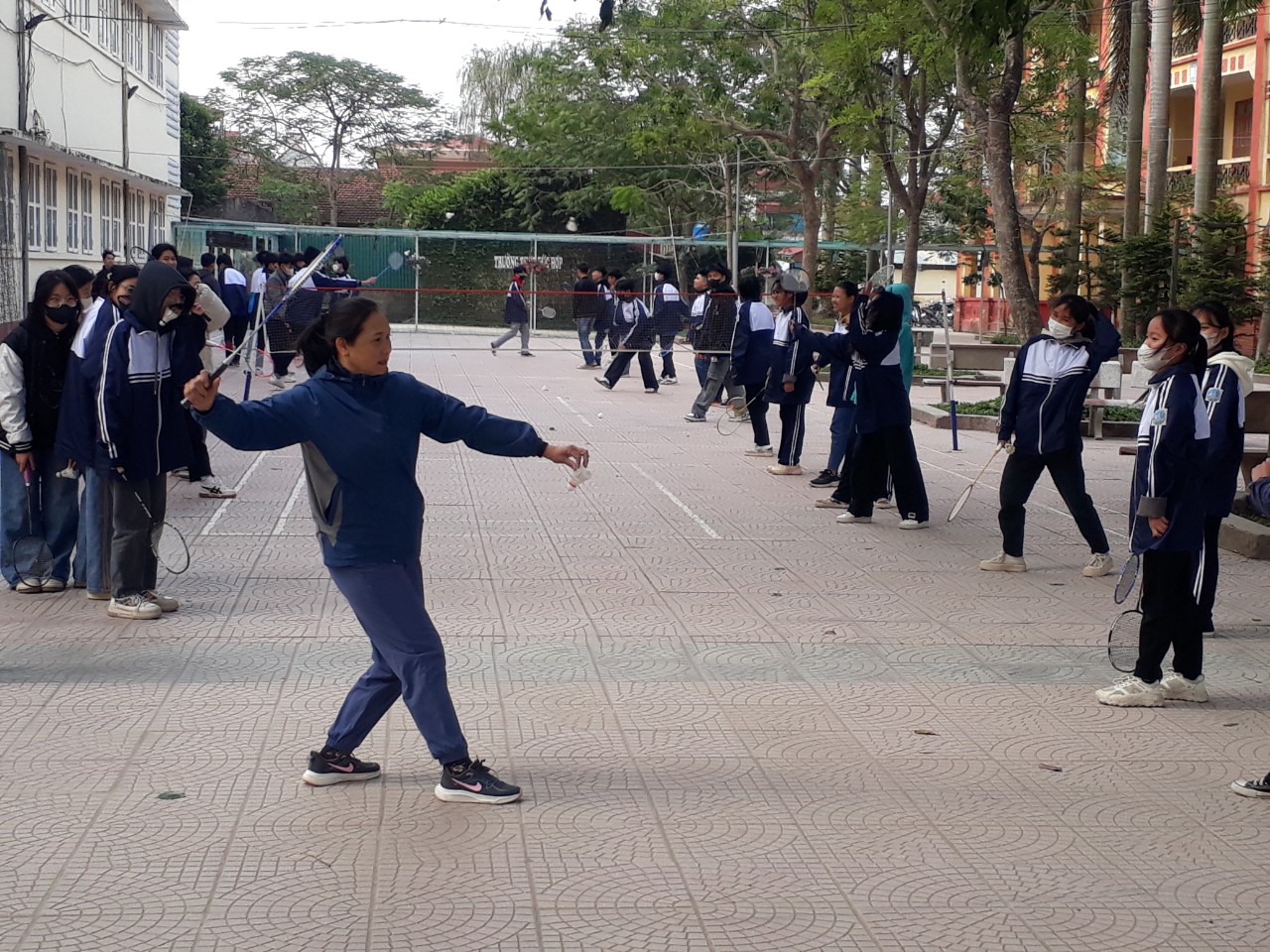 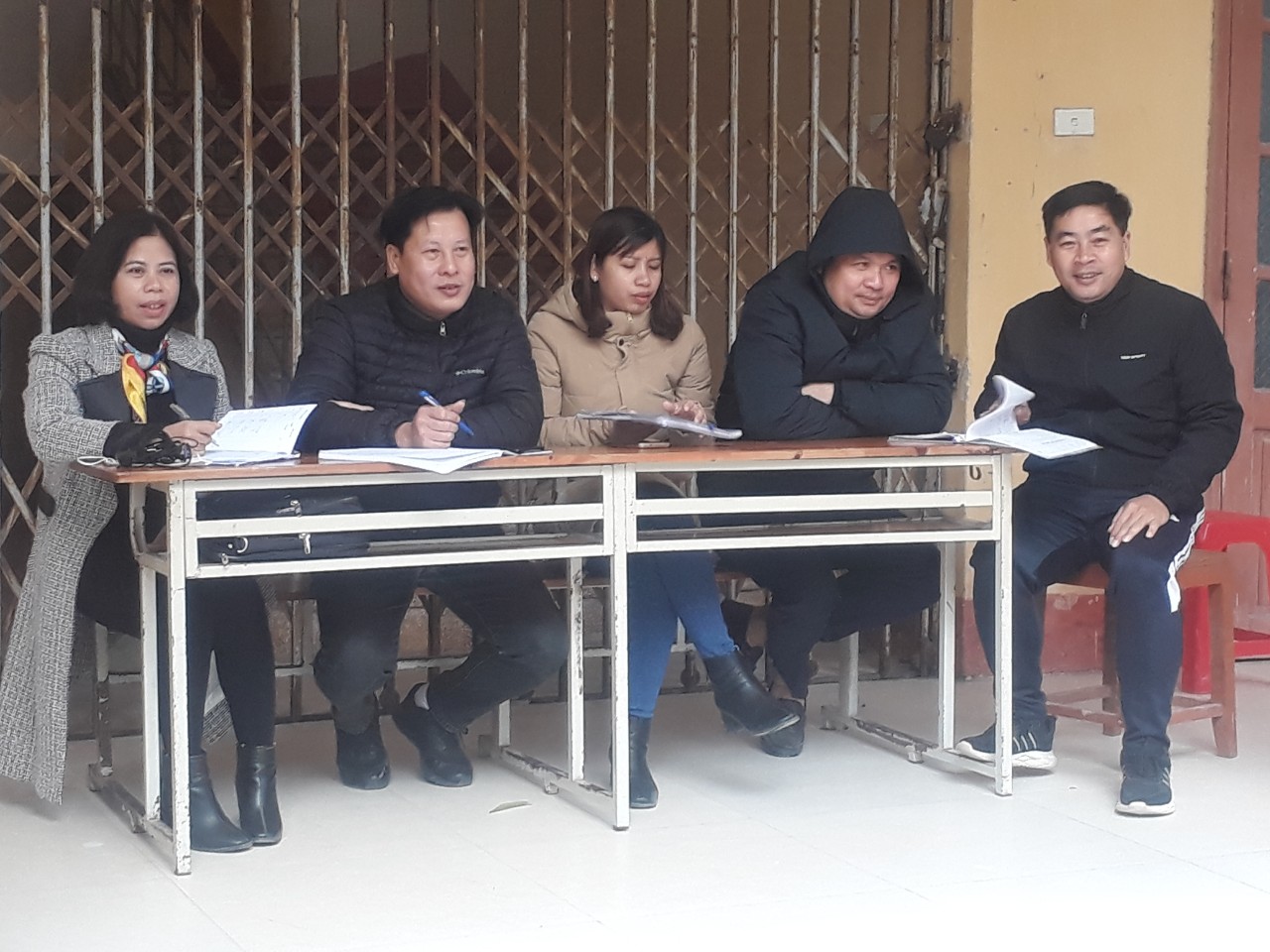 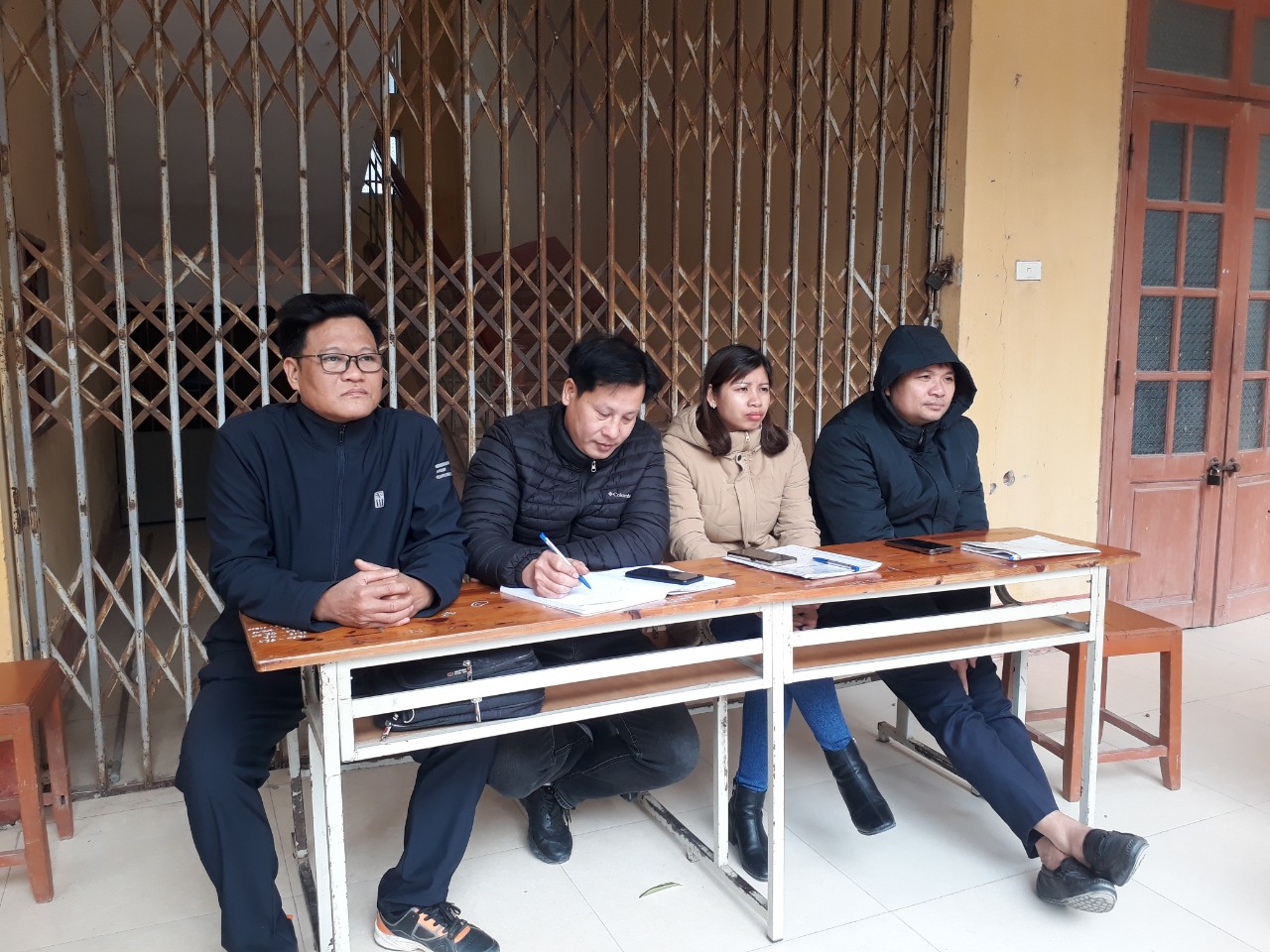 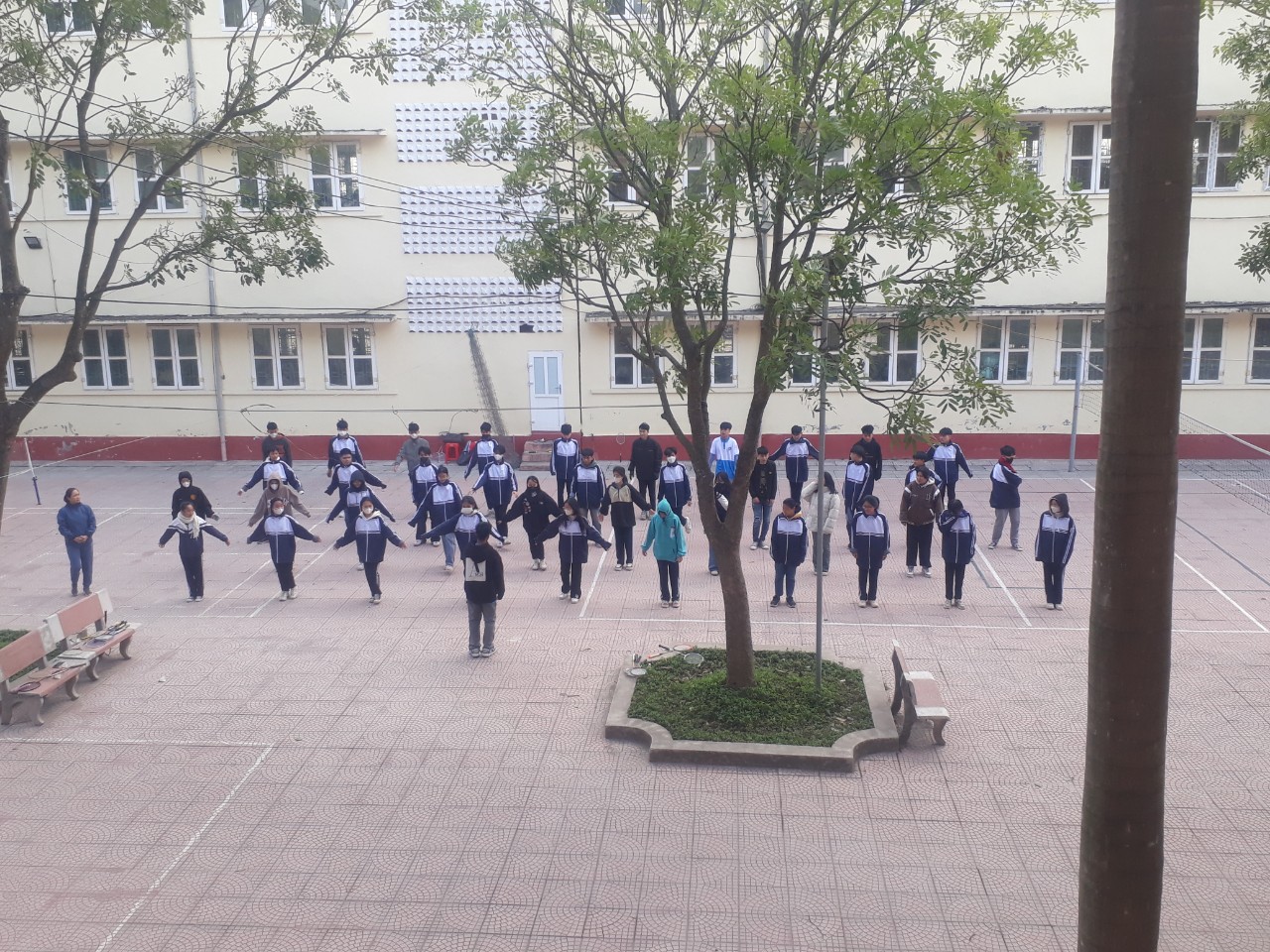 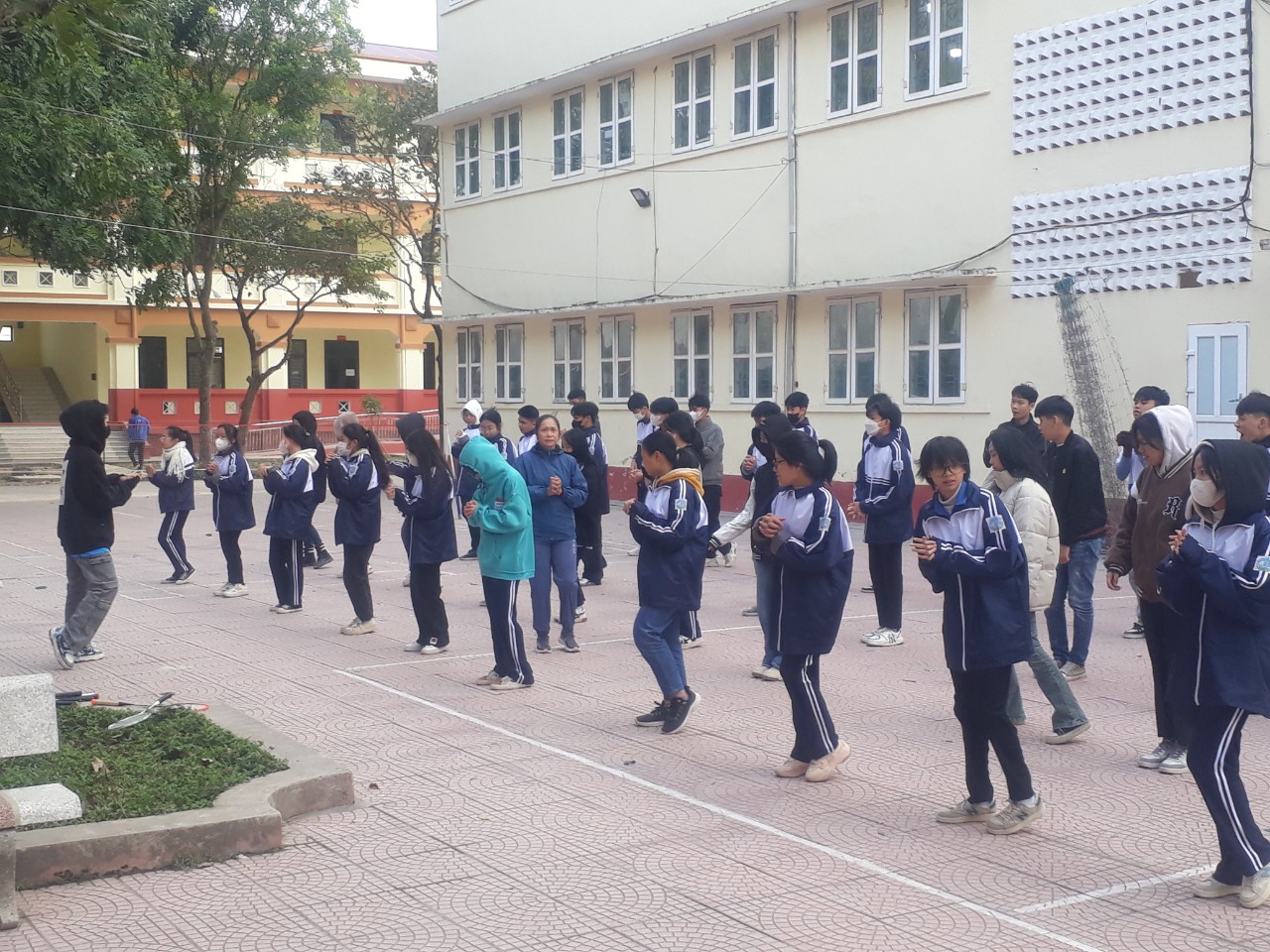 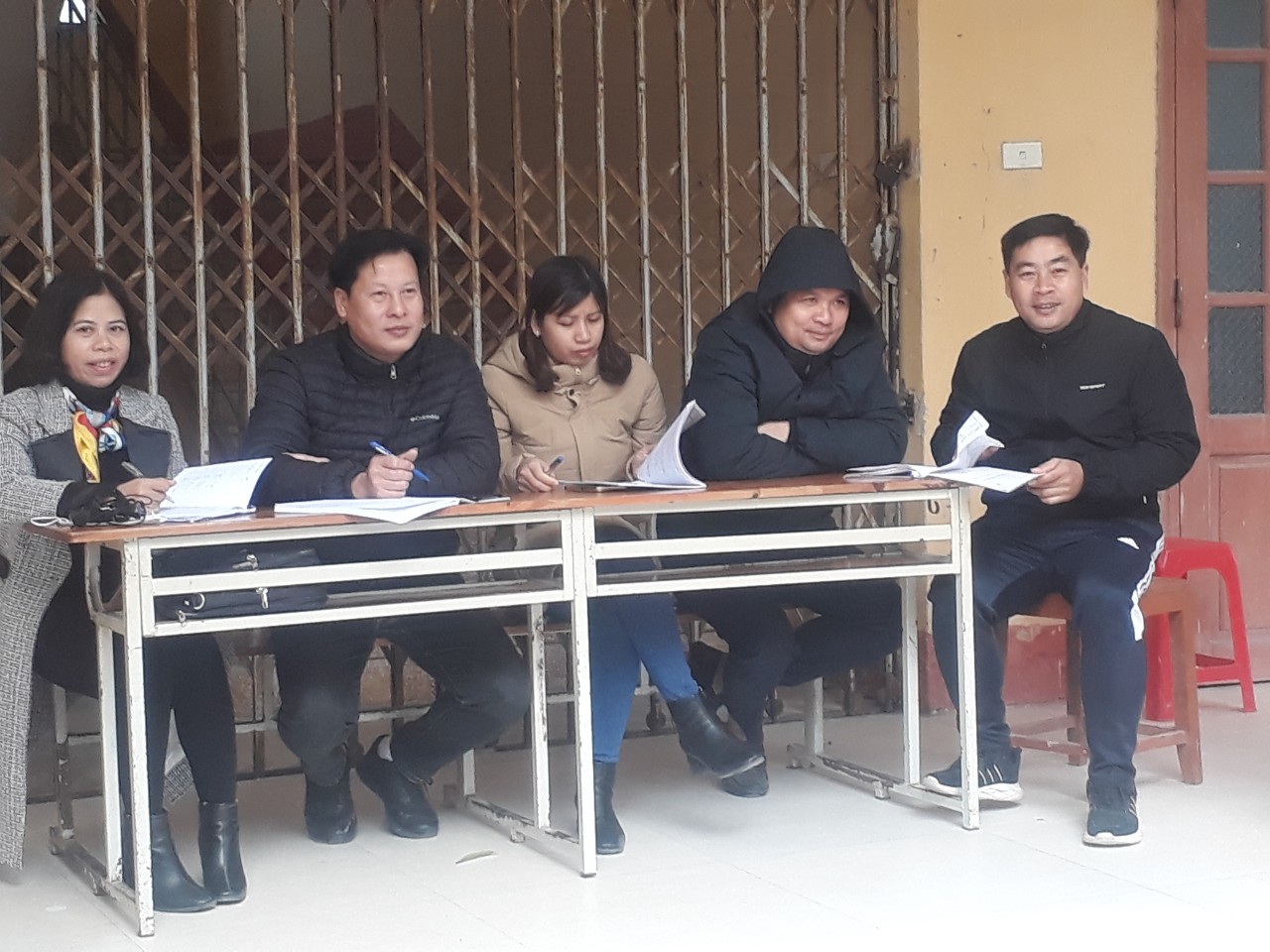 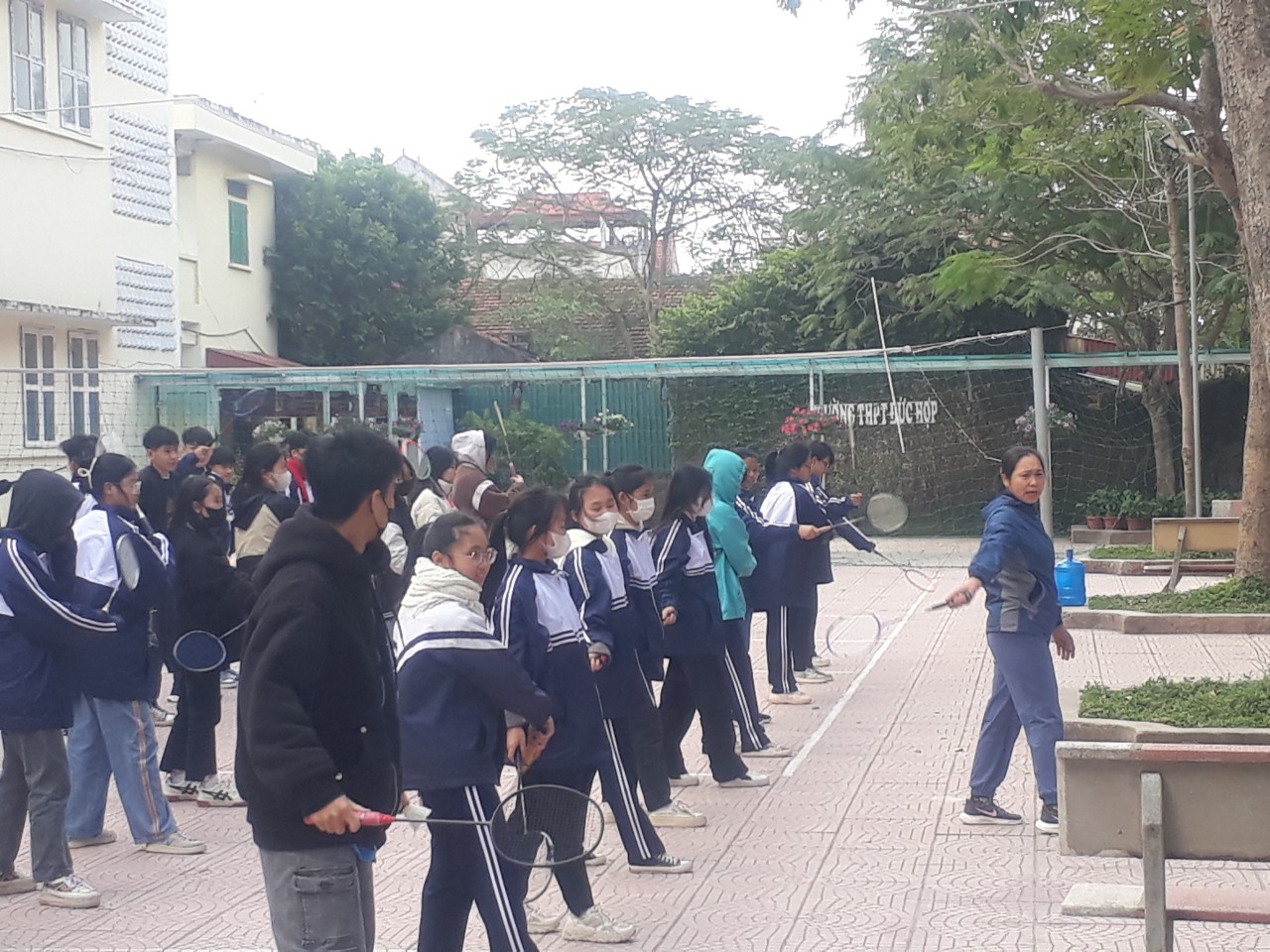 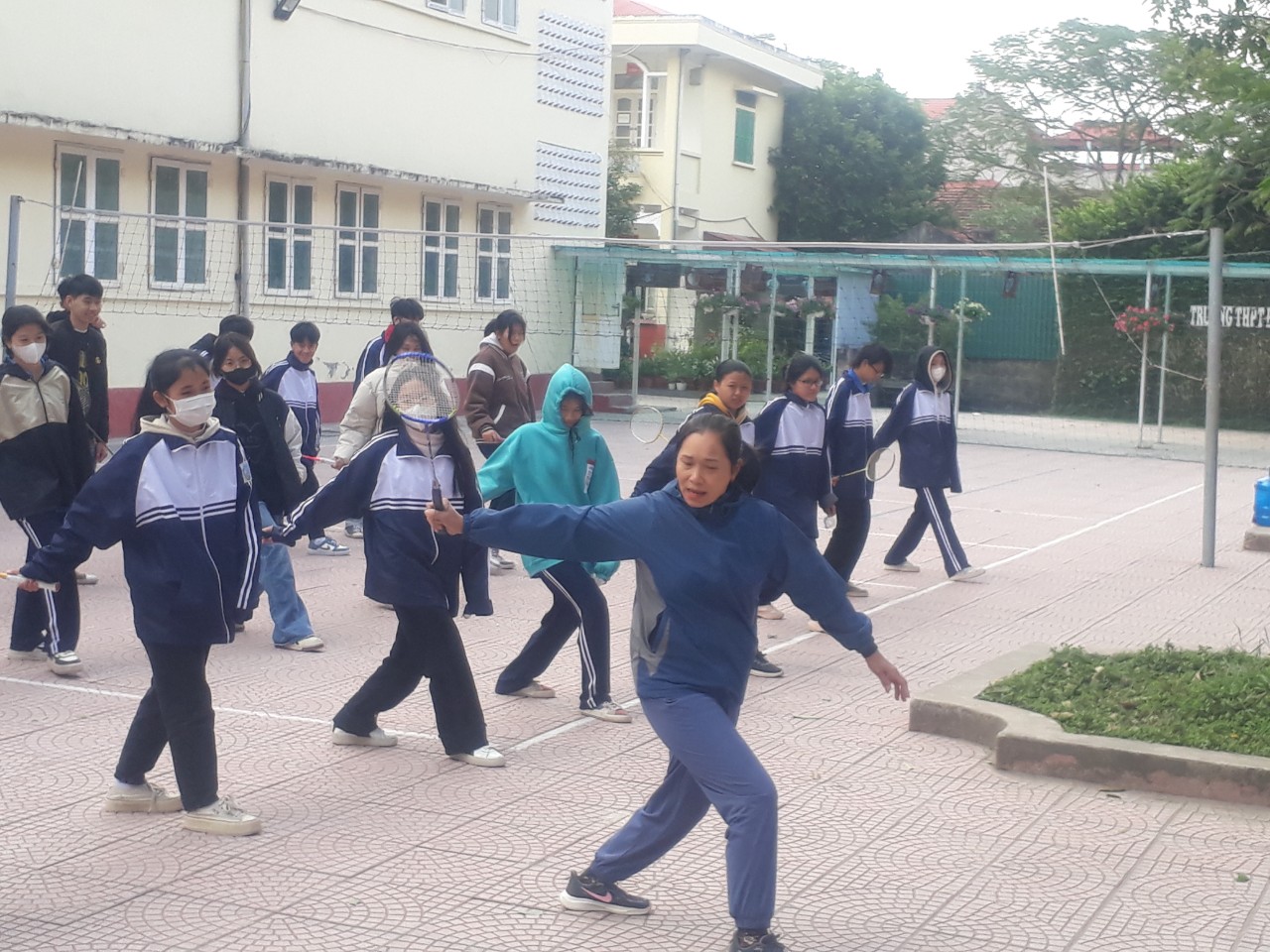 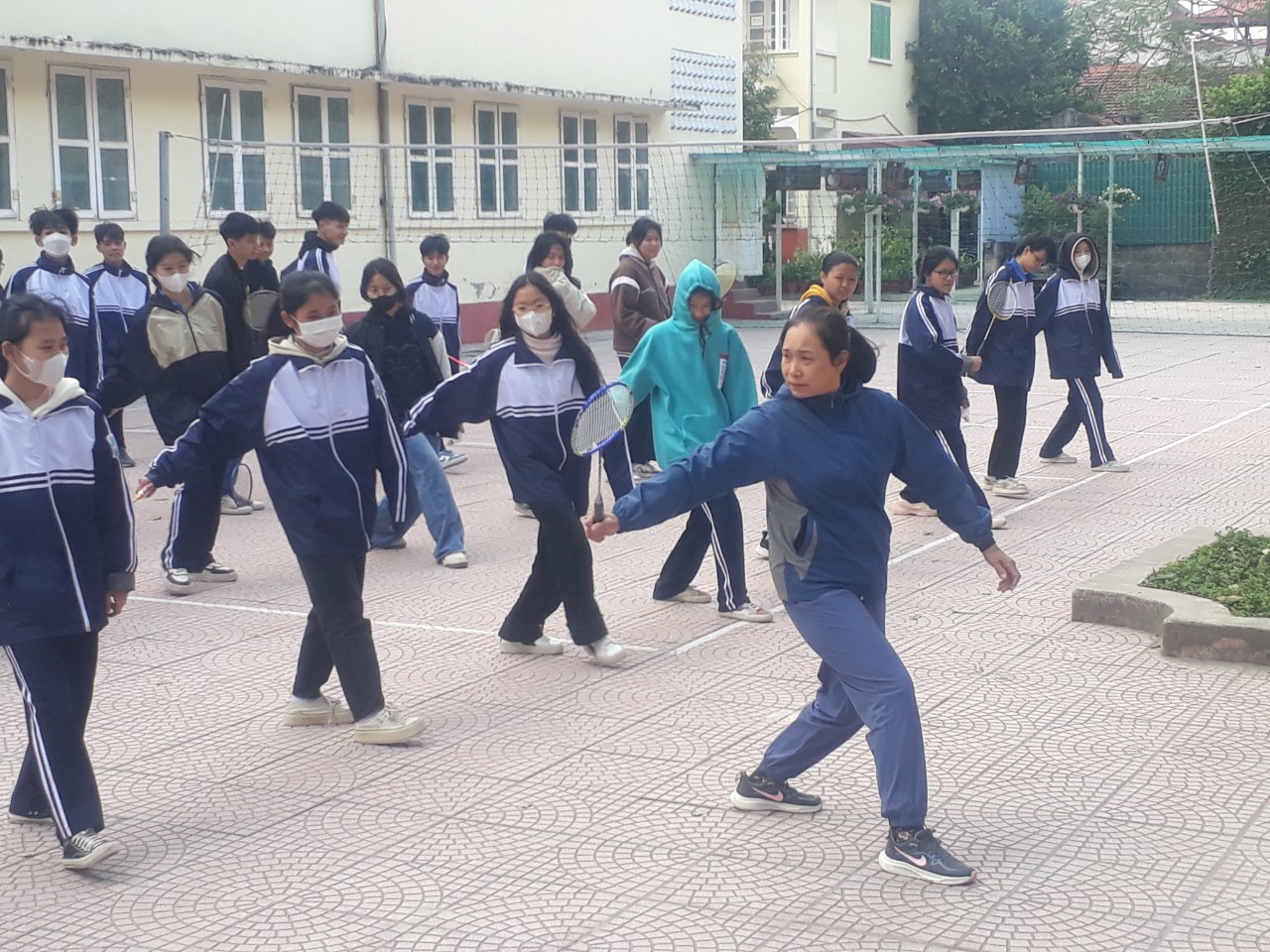 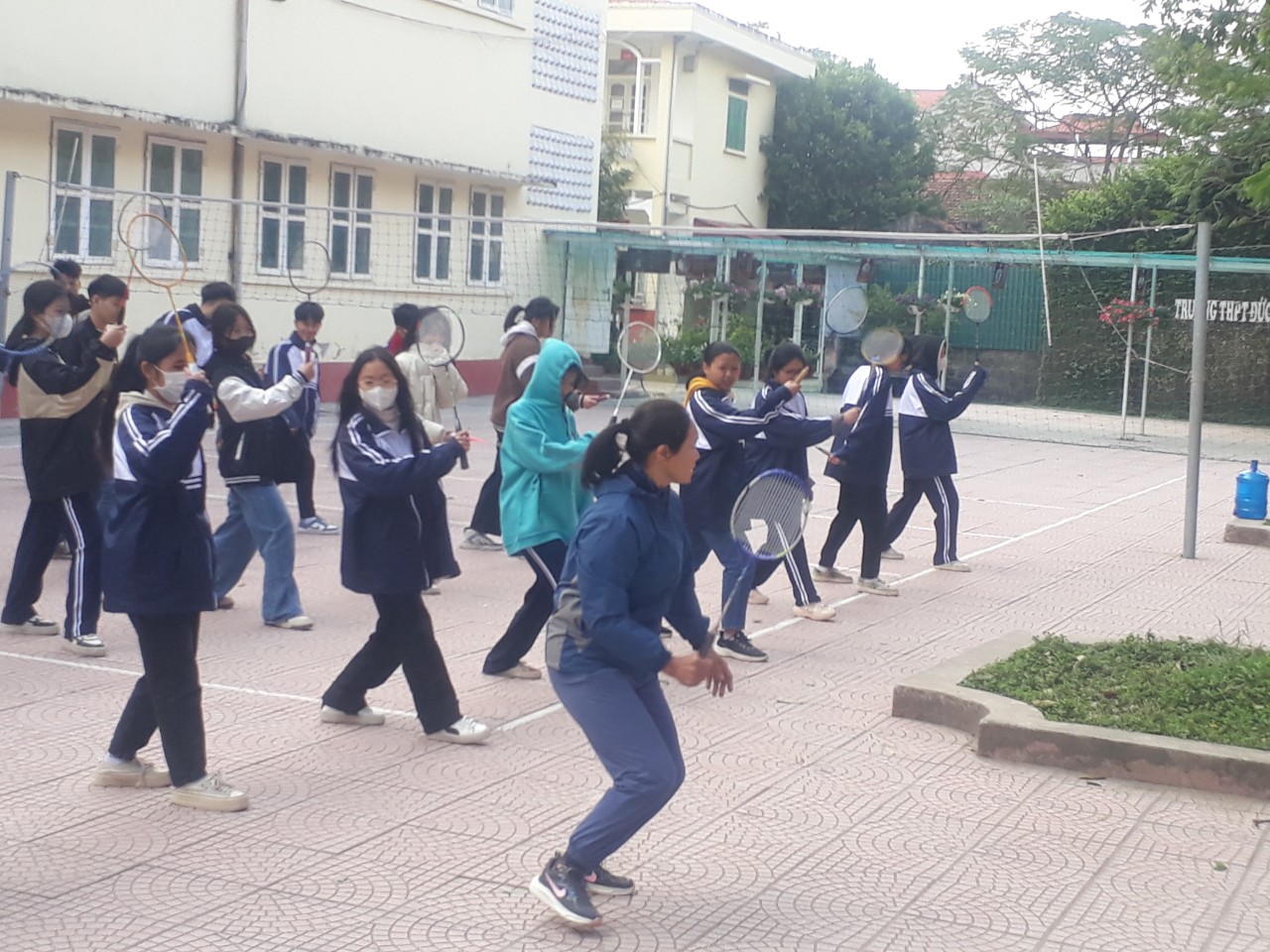 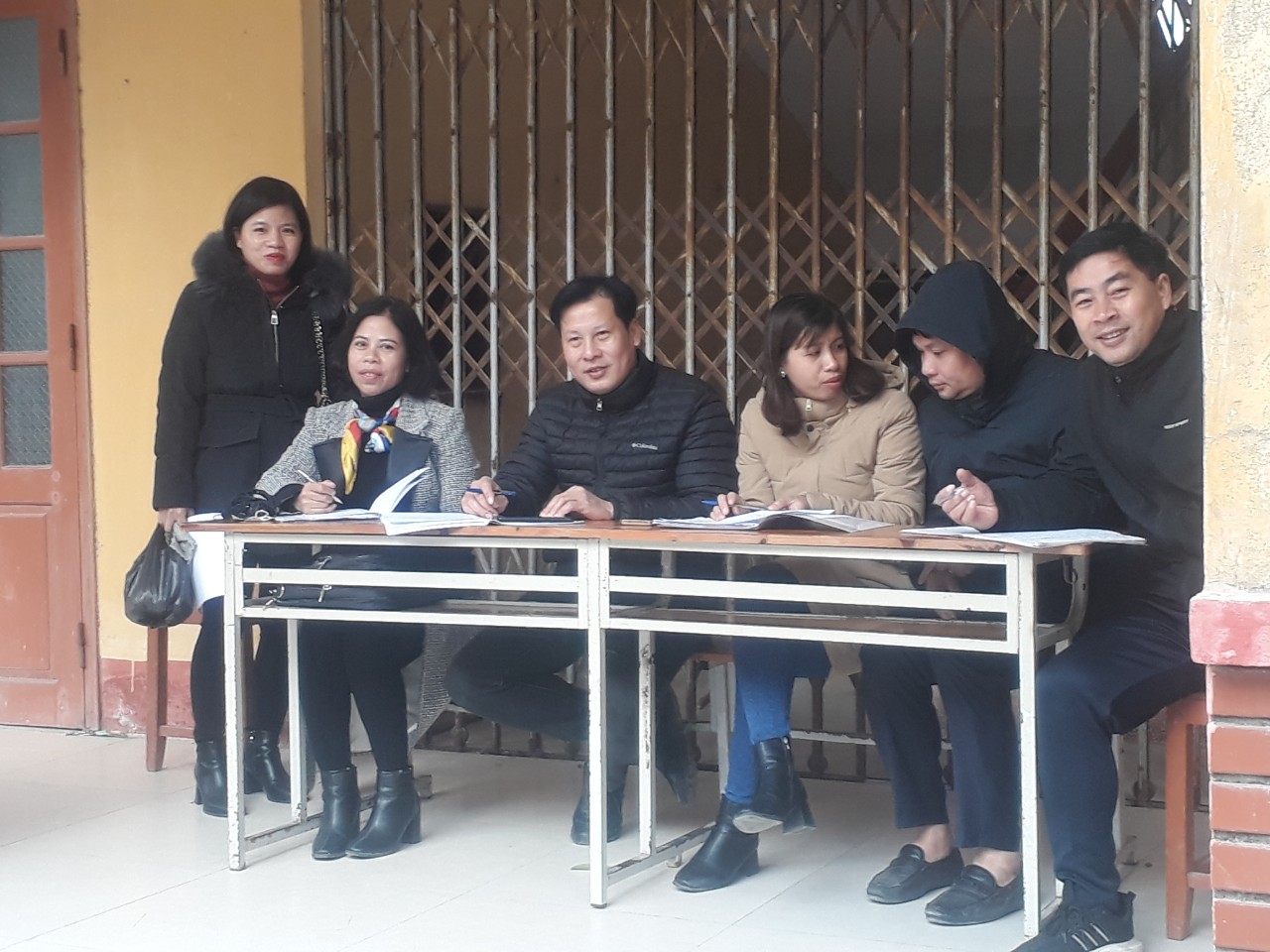 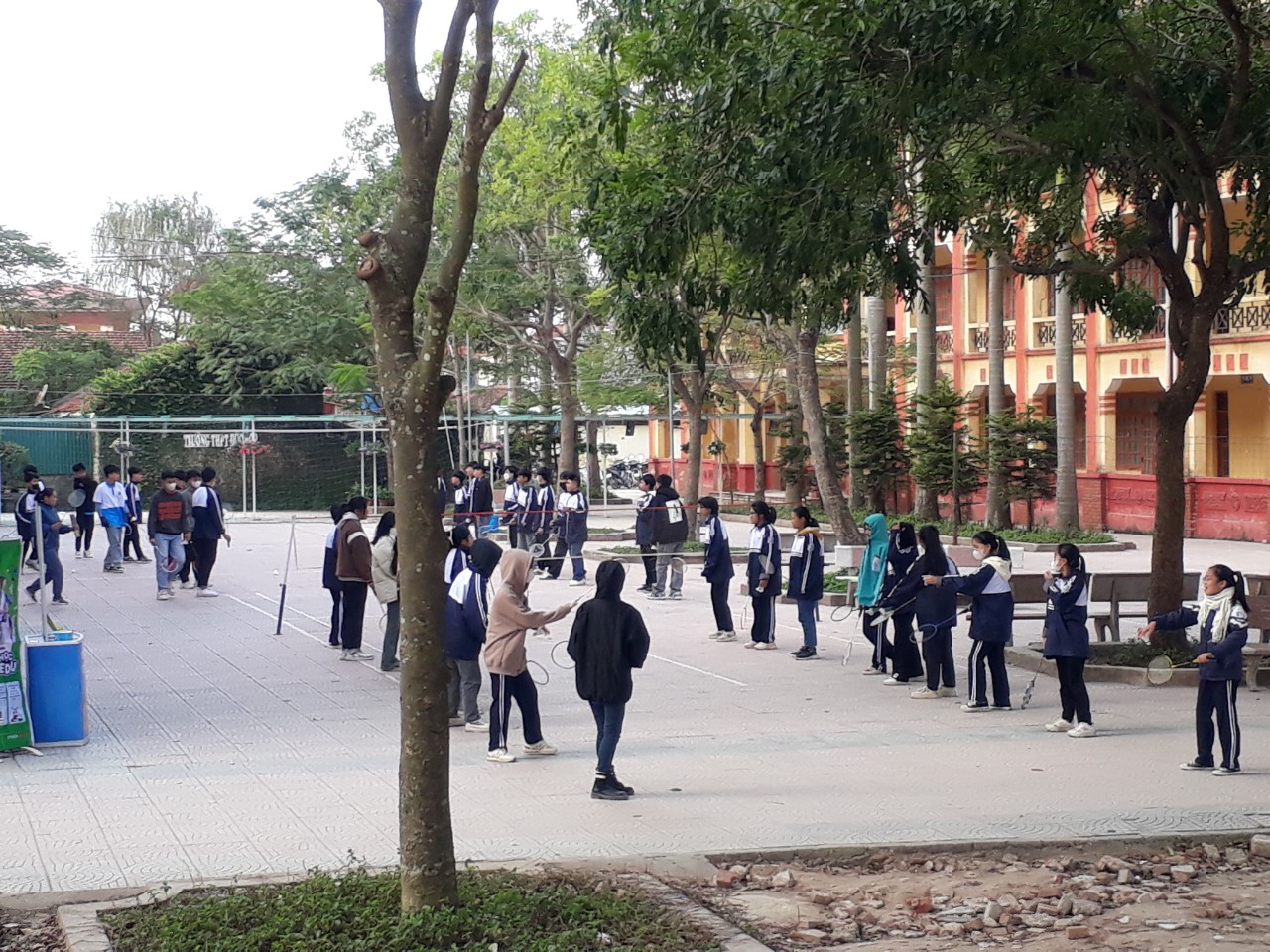 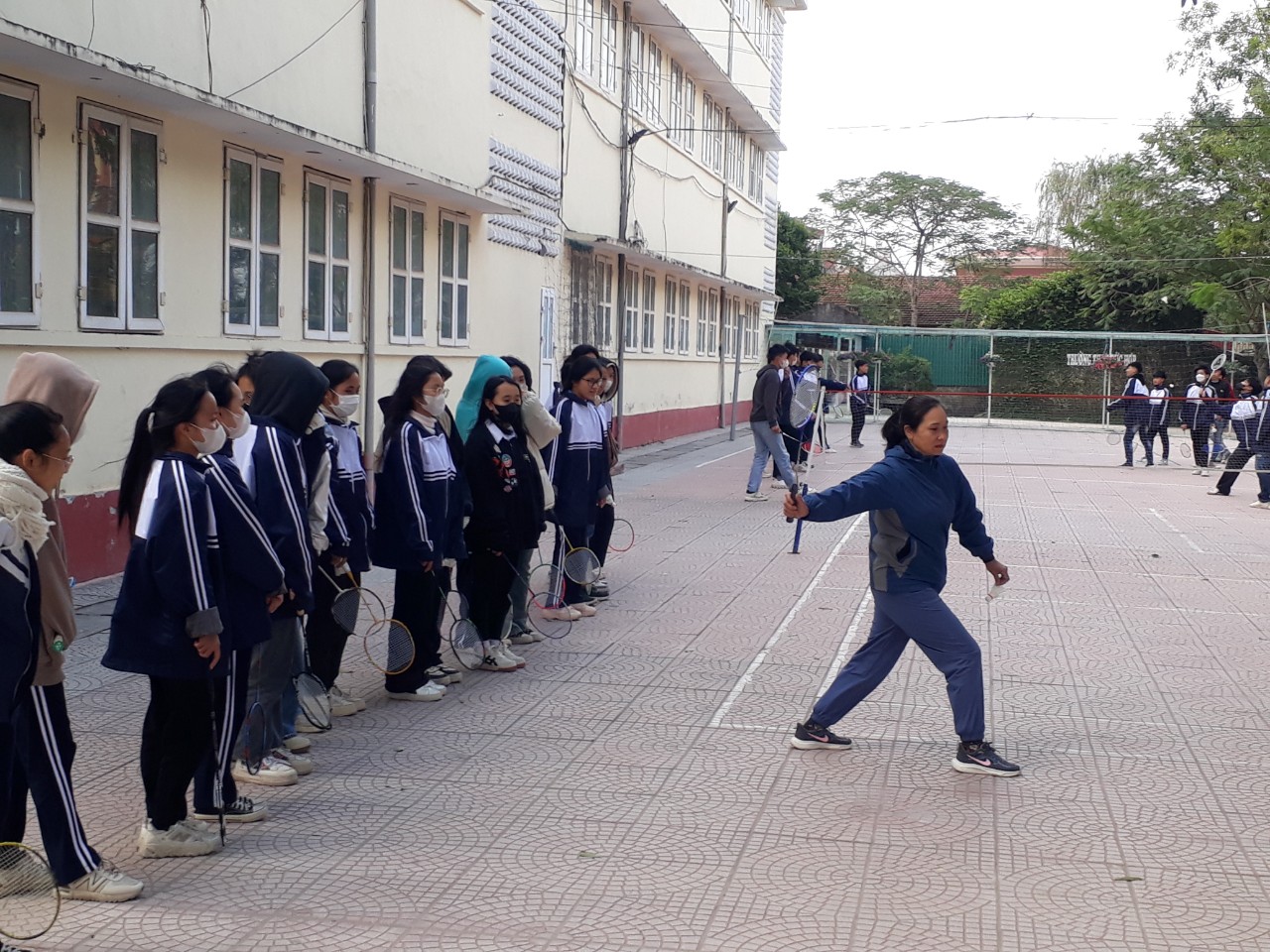 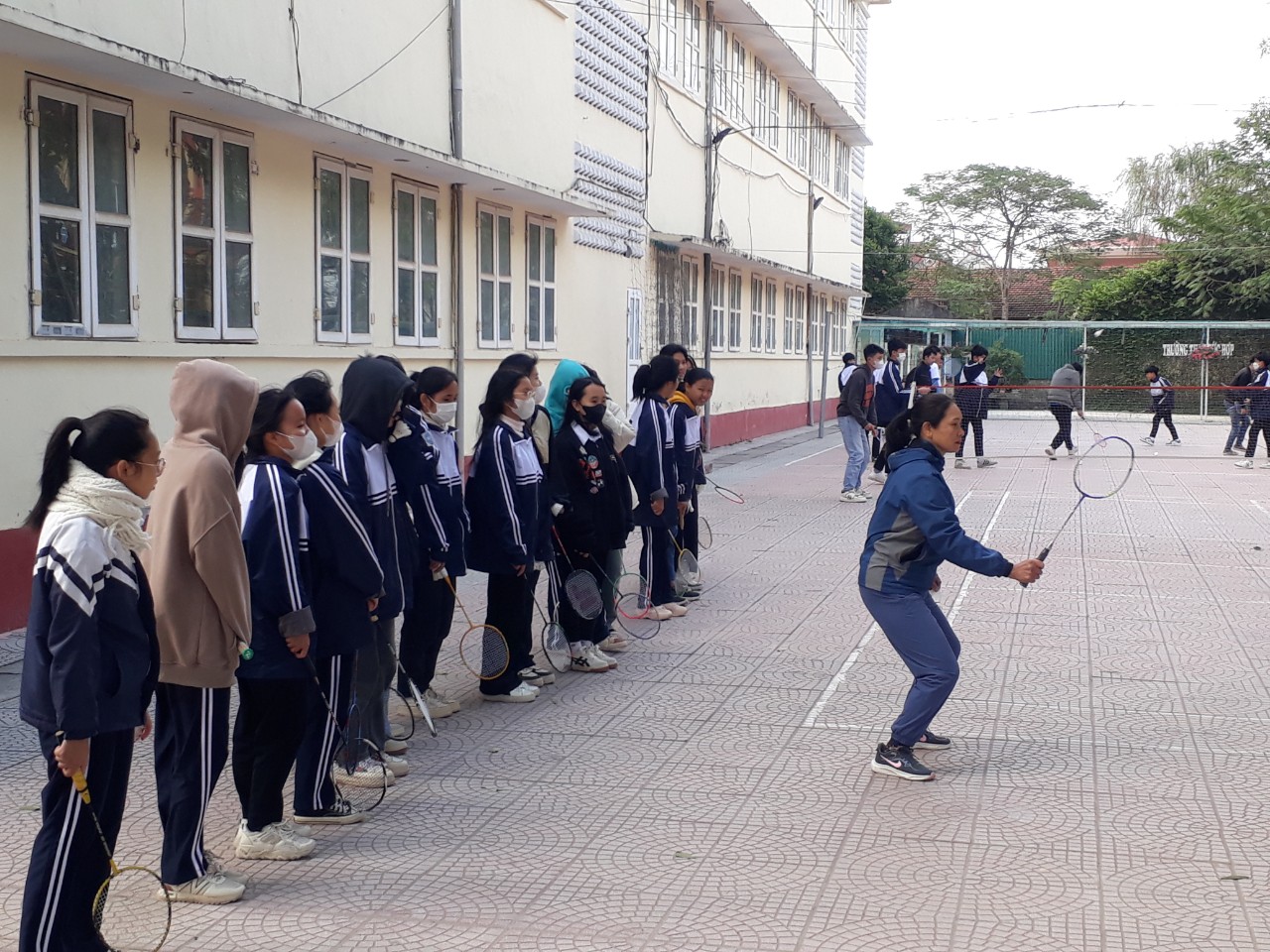 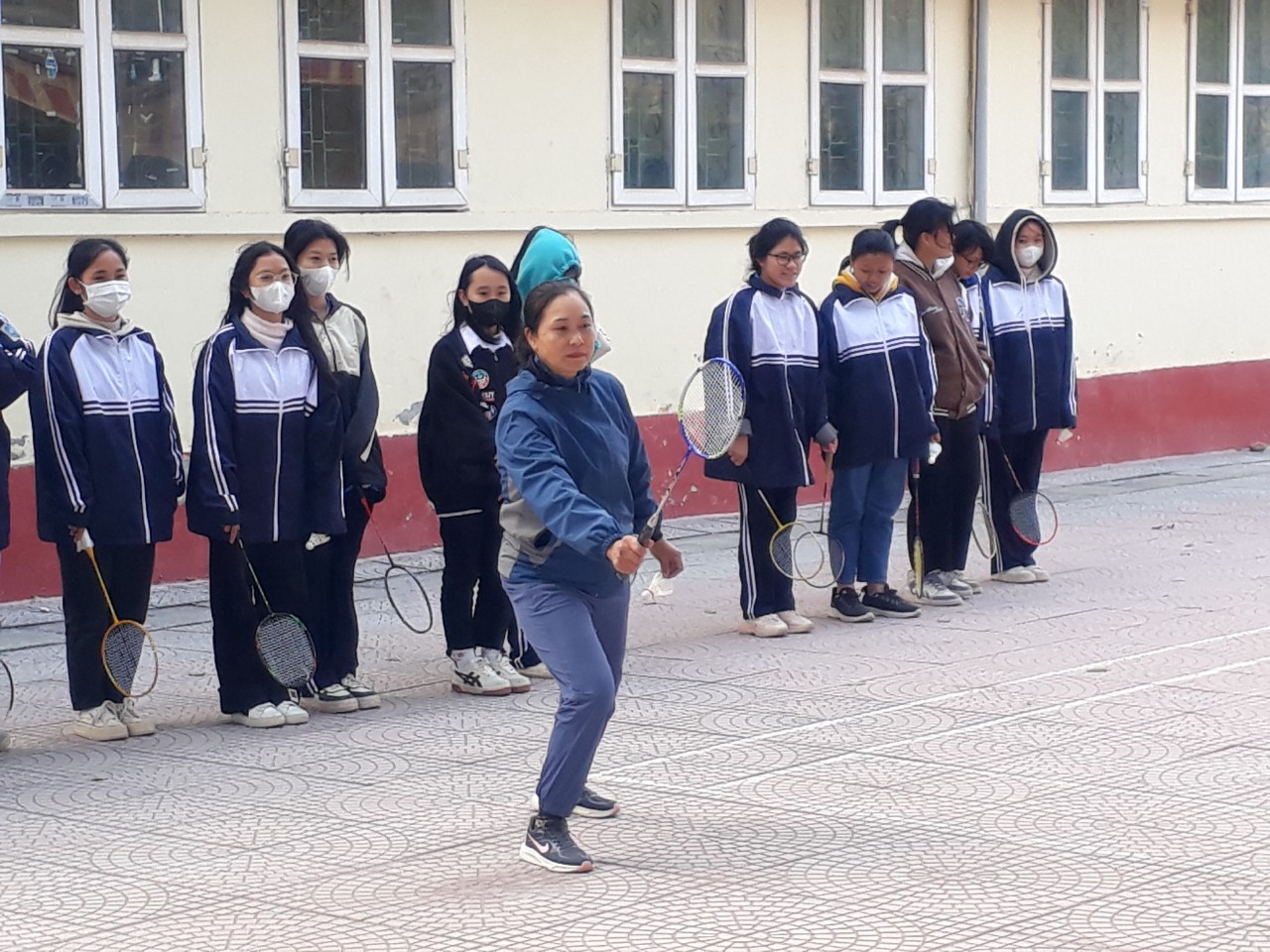 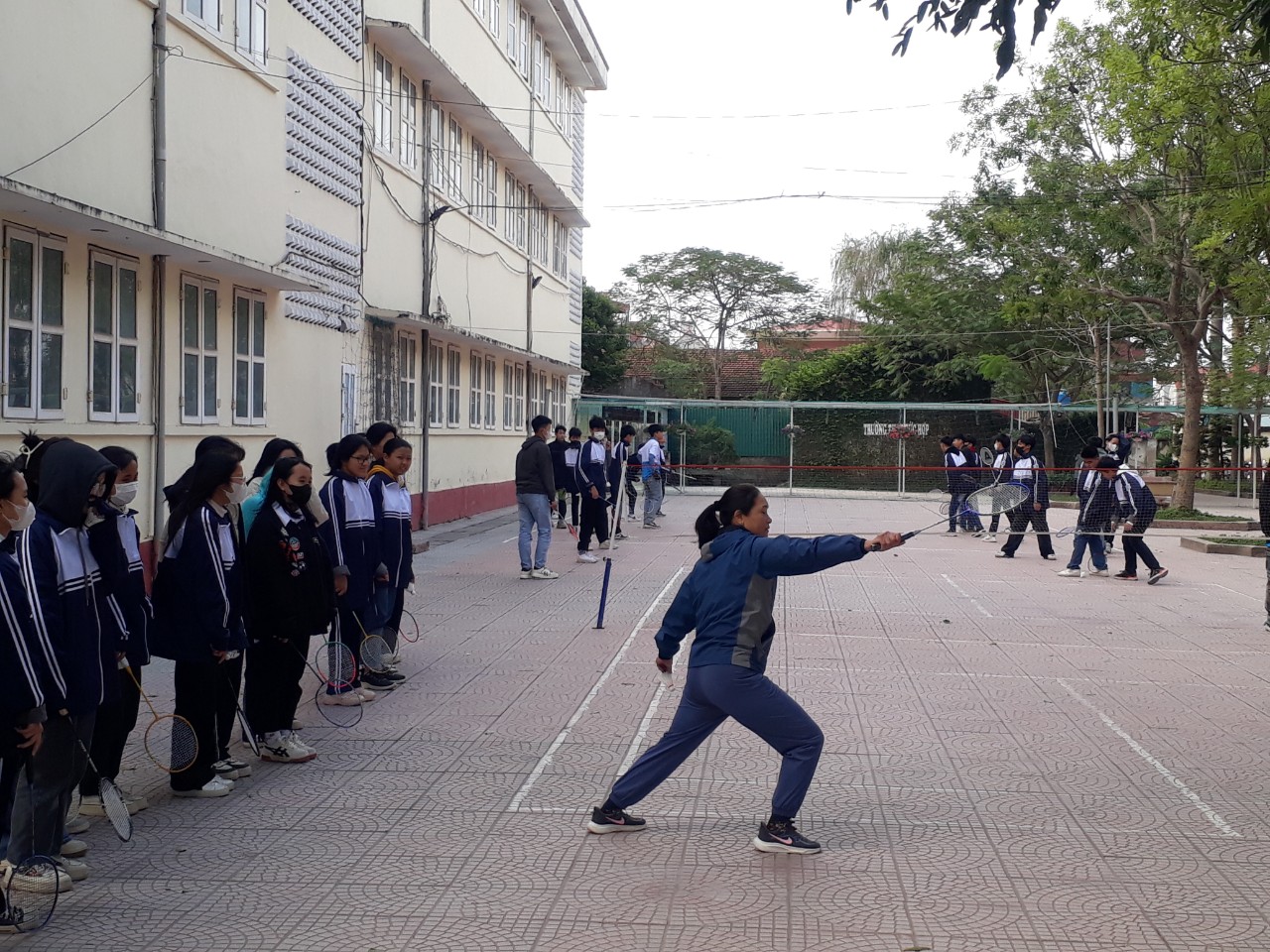 